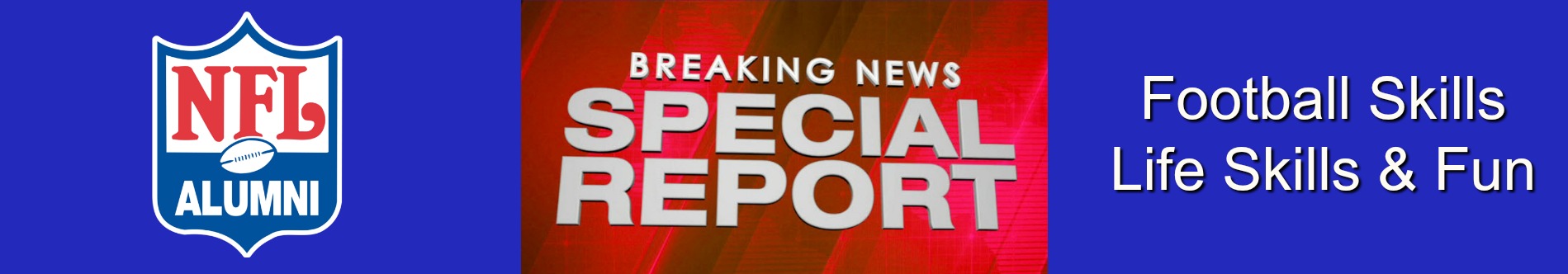 Your Child’s Name Joins  NFL Alumni Youth Football Camp!
----------------------------------------------------------------------------------------------------------------------------------------------------------------------------Your Child’s Name Joins  NFL Alumni Youth Football Camp!
----------------------------------------------------------------------------------------------------------------------------------------------------------------------------Bright Future Ahead for Top Prospect and Great Kid Philadelphia NFL Alumni Coaches, Heroes and staff are celebrating tonight as one of the town’s biggest stars, YOUR CHILD’S NAME, will join us at camp.“This is big news!  The participation of this youngster makes us a much better camp--no question about it. ” said Program Director Tom Finks.  “When you love the game and bring energy and excitement to the camp, everyone benefits.  Coaches, Heroes and campers believe this is awesome news!”The ultimate goal for Coaches and Heroes is to make the camp the best week of summer for all that attend. “We plan improve our skills--that’s for sure,” says Gross, “But it’s got to be fun--and we plan to have a great time on the football field--together as a group.”CATCH OF THE DAY:  “”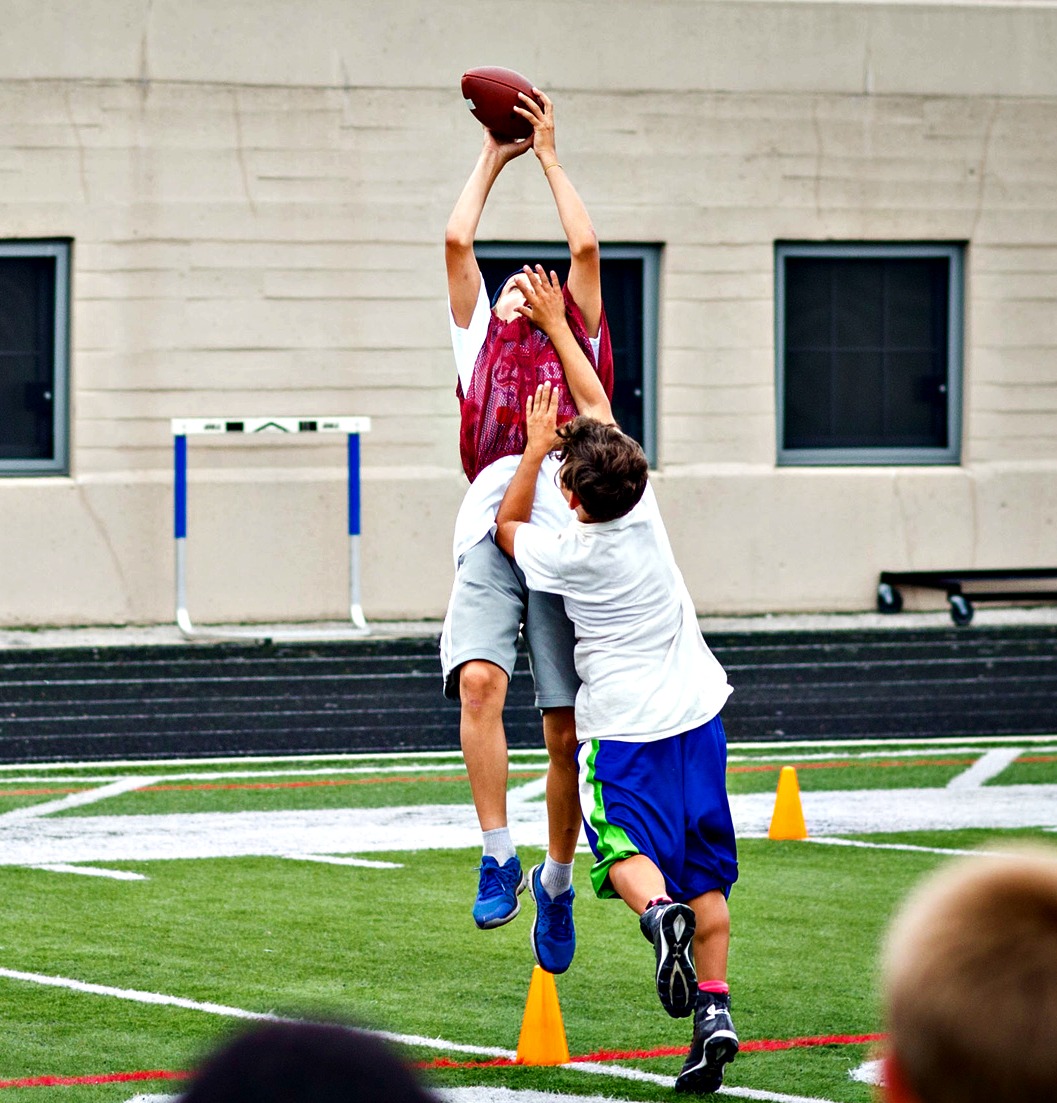 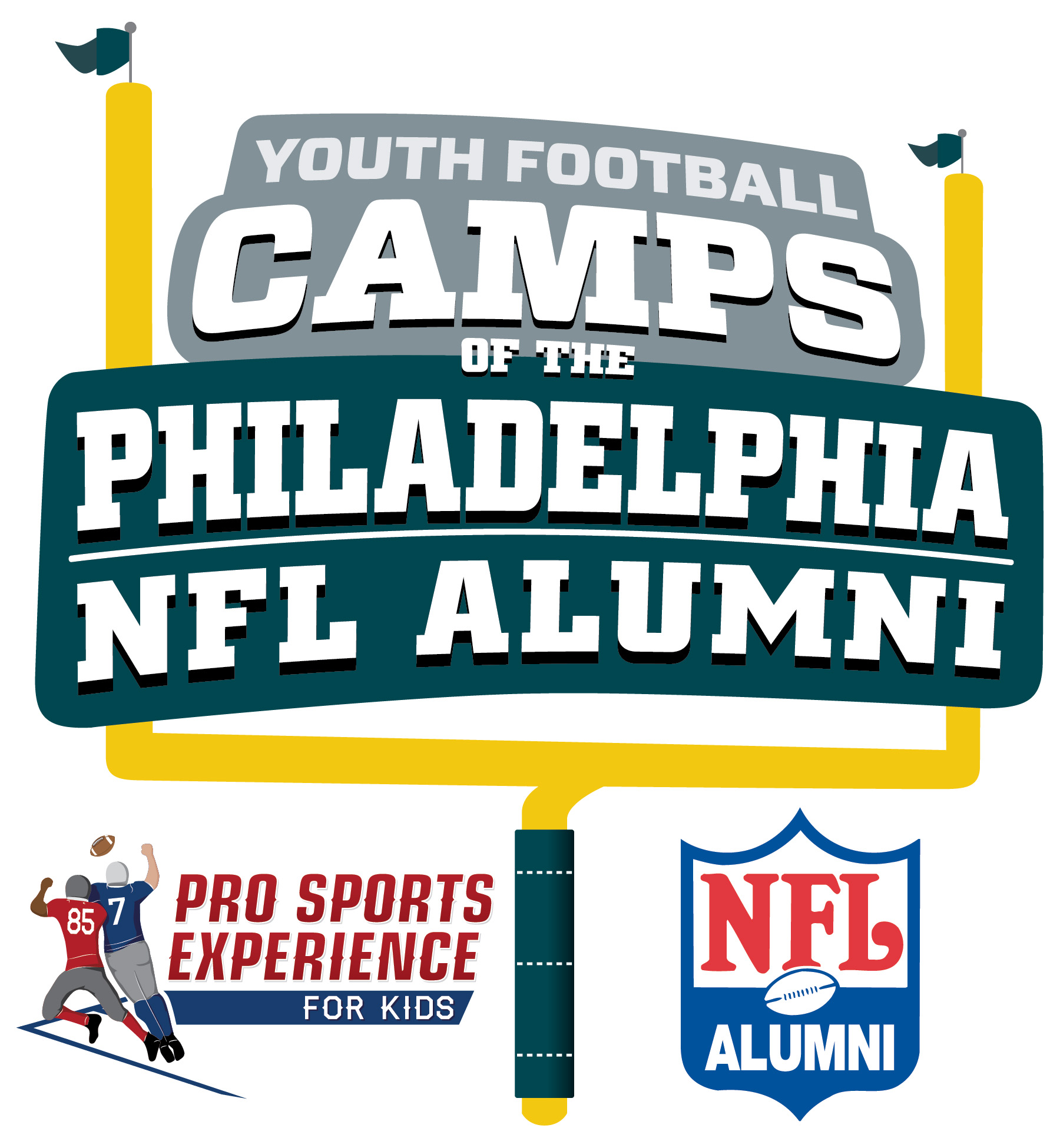 Positive Reaction to News!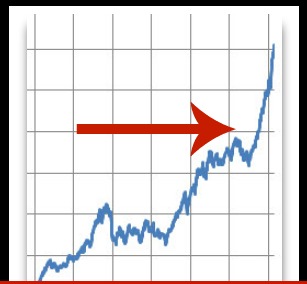  AheadNFL Alumni Heroes & Pro CoachesHeads Up Football InstructionSkill Challenges &  Small Space GamesDaily Awards, Prizes, Tournament ActionChampionship Friday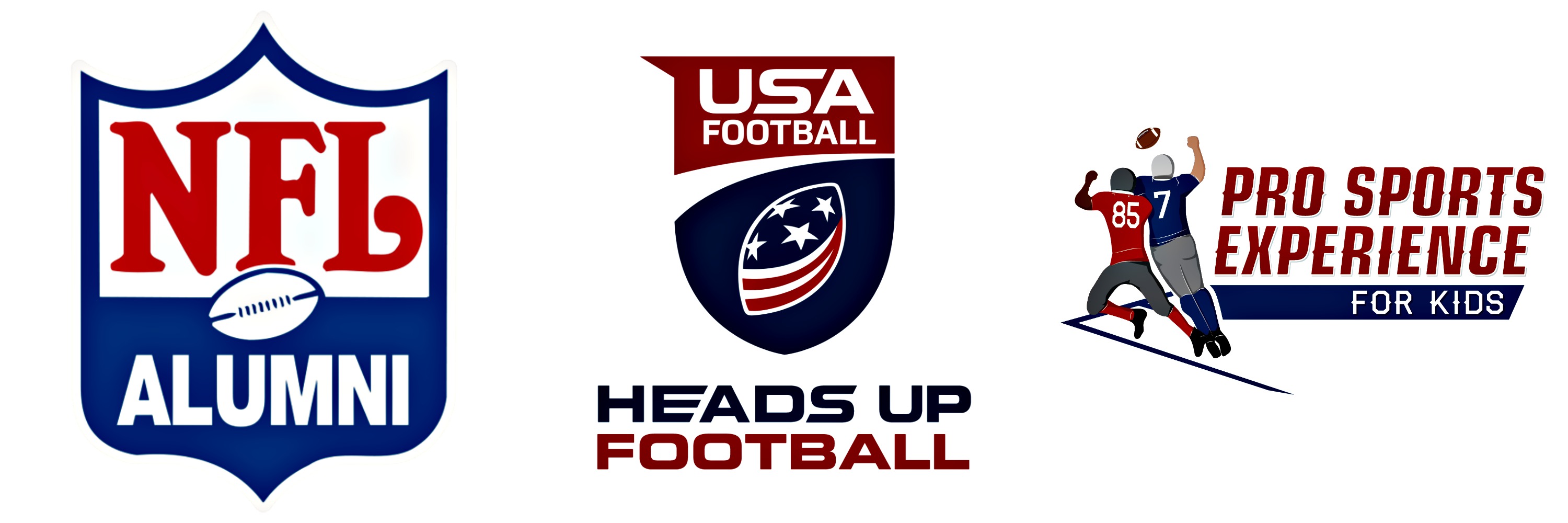 